22 декабря 2017 года«Прокуратура разъясняет»«Утвержден Административный регламент выдачи Росгвардией лицензии гражданам РФ на приобретение спортивного или охотничьего оружия»Утвержден Административный регламент выдачи Росгвардией лицензии гражданам РФ на приобретение спортивного или охотничьего оружия, действующий с 1 октября 2017 года (приказ Федеральной службы войск национальной гвардии РФ от 18.08.2017 № 359). Ранее данную государственную услугу оказывало только МВД РФ. Соответствующие подразделения лицензионно-разрешительной работы были переданы во вновь созданную структуру. В документе речь идет только о длинноствольном оружии, в том числе пневматическом, дульная энергия которого свыше 7,5 Дж.Для получения лицензии граждане представляют в Росгвардию:- заявление установленной формы (может быть подано в электронной форме через Единый портал госуслуг с простой или усиленной квалифицированной электронной подписью);- паспорт гражданина РФ;- медицинское заключение об отсутствии противопоказаний к владению оружием, а также об отсутствии в организме наркотических средств, полученное после прохождения химико-токсикологических исследований;- документы о прохождении соответствующей подготовки и проверки знания правил безопасного обращения с оружием и наличия навыков безопасного обращения с оружием (заявители, которые по закону об оружии не проходят соответствующую подготовку и (или) проверку, представляют документы о прохождении ими службы в государственных военизированных организациях и наличии у них воинского звания либо специального звания или классного чина юстиции, либо документ, подтверждающий увольнение из указанной организации с правом на пенсию);- охотничий билет единого федерального образца (для приобретения оружия в целях охоты);- документ, подтверждающий занятие видами спорта, связанными с использованием огнестрельного оружия, выданный соответствующей спортивной или образовательной организацией, а также ходатайство общероссийской спортивной федерации о выдаче соответствующей лицензии (для приобретения оружия в целях занятия соответствующим видом спорта).Граждане, проходящие службу в государственных военизированных организациях и имеющие воинские звания либо специальные звания или классные чины юстиции, представляют документ, подтверждающий прохождение ими службы.Выдача лицензии осуществляется в срок не более 30 календарных дней, а ее переоформление - в срок не более 14 календарных дней со дня регистрации заявления и необходимых документов.В приложении к регламенту приведены формы документов, используемых в процессе предоставления госуслуги.Особенность данного документа – в компьютеризации процесса. Заявление возможно с отсканированными документами подать в электронном варианте через портал госуслуги.Прокурор Сургутского района	                                   			           А.В. Горобченко   Забродина Е.А., тел. 21-99-79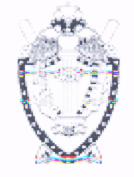 ПРОКУРАТУРА СУРГУТСКОГО РАЙОНАХанты-Мансийского автономного округа - Югры